ЕРКАСЬКА МІСЬКА РАДА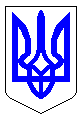 ЧЕРКАСЬКА МІСЬКА РАДАВИКОНАВЧИЙ КОМІТЕТРІШЕННЯВід 16.07.2019 № 767Про нагородженняпрацівників Черкаської спеціалізованої школиІ-ІІІ ступенів №18імені В'ячеслава Чорновола Розглянувши клопотання директора департаменту освіти та гуманітарної політики Воронова С.П. (вх. № 13931-01-29 від 01.07.2019), згідно з Програмою фінансування заходів, пов’язаних із нагородженням міськими відзнаками громадян, трудових колективів на 2016-2020 роки, Положенням про грамоту виконавчого комітету Черкаської міської ради, затверджених рішеннями Черкаської міської ради від 13.09.2016 № 2-899 та від 01.11.2017 № 2-2485 (зі змінами) відповідно, керуючись ст. 59 Закону України «Про місцеве самоврядування в Україні», виконавчий комітет Черкаської міської ради ВИРІШИВ: За бездоганну працю, пов’язану із формуванням та забезпеченням реалізації державної політики в сфері освіти і науки, вагомий особистий внесок у розвиток освітньої галузі нагородити грамотою виконавчого комітету Черкаської міської ради працівників Черкаської спеціалізованої школи І-ІІІ ступенів №18 імені В'ячеслава Чорновола: Роєнко Оксану Петрівну, учителя української мови та літератури;Лозову Ірину Василівну, учителя історії та правознавства. 2. Контроль за виконанням рішення покласти на голову комісії                           з припинення департаменту організаційного забезпечення Черкаської міської ради Волошина І.В.Міський голова							            А.В. Бондаренко